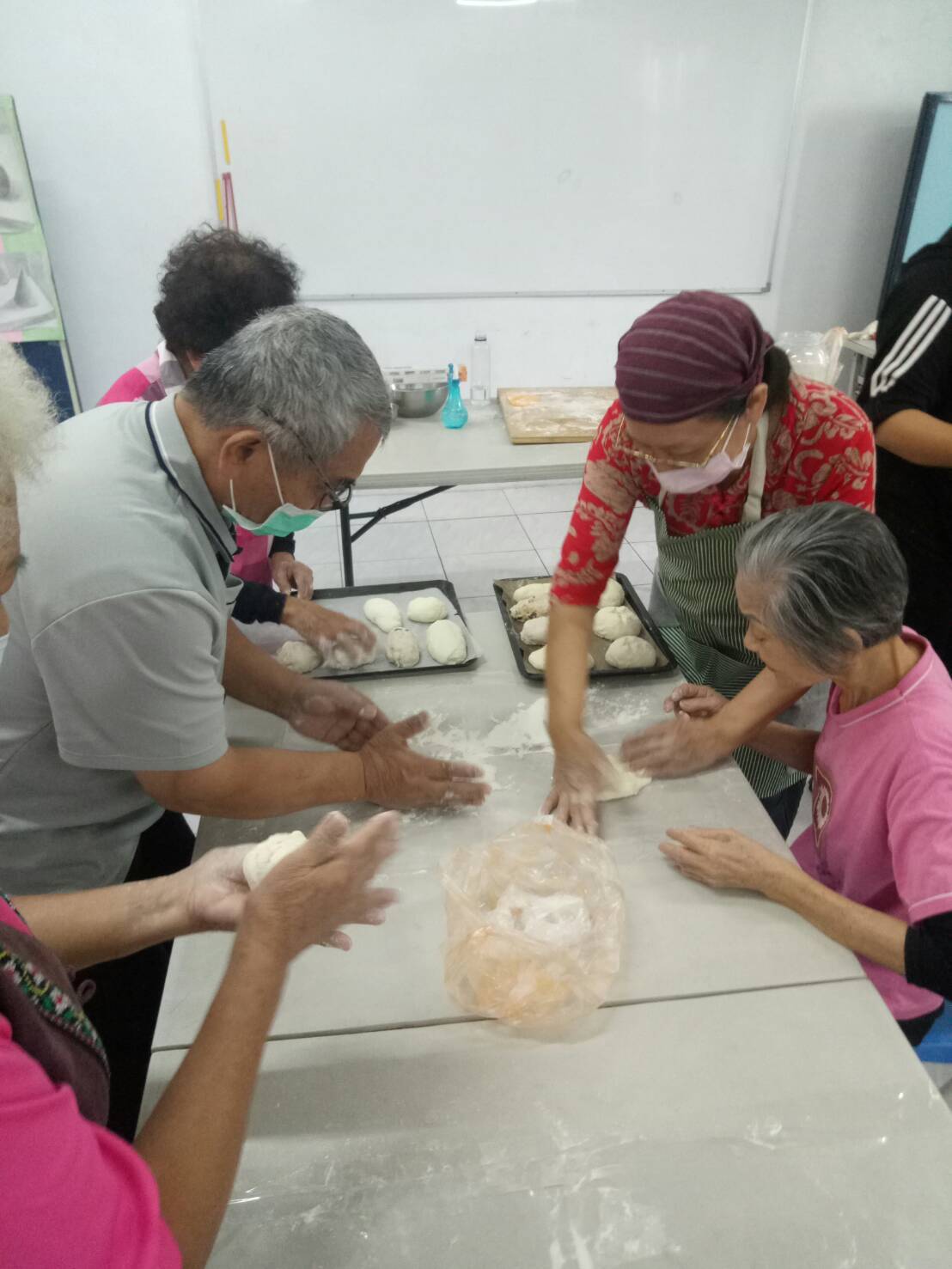 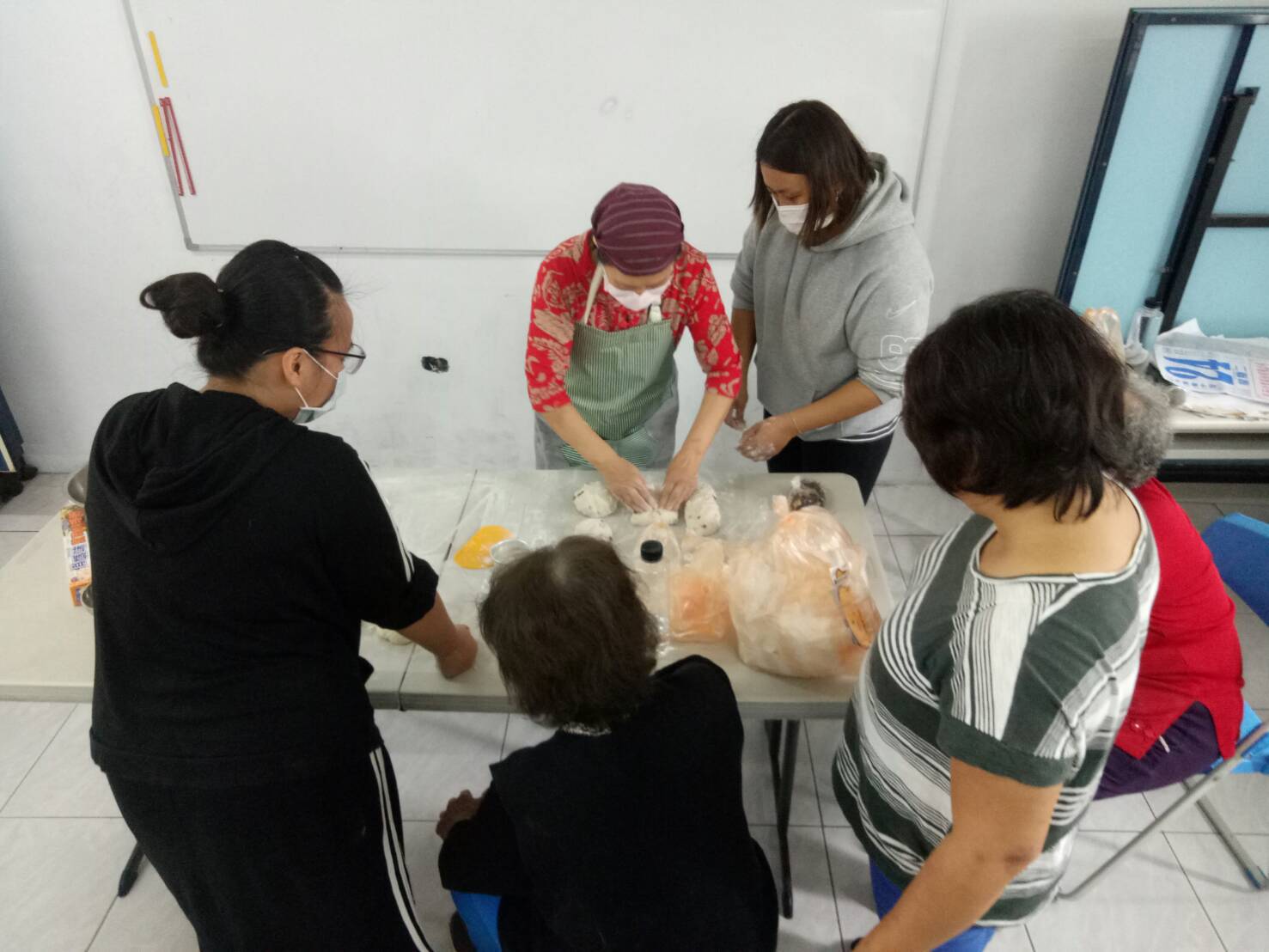 美美老師親自指導長輩                       助教協助美美老師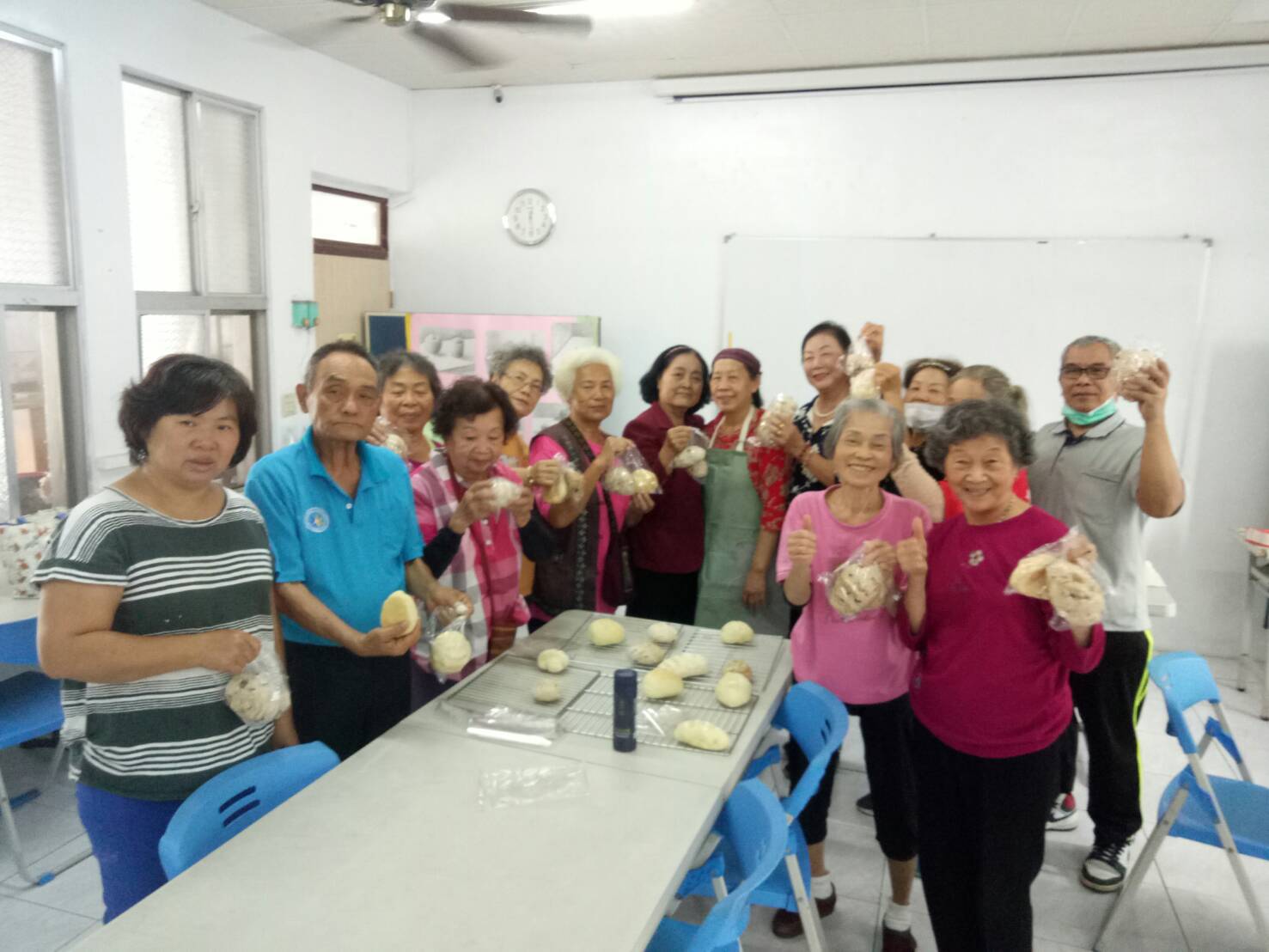 長輩學員展現學習成果，也帶回家給家人品嘗，也留給課後陪讀班兒童當點心   富邦志工專心學習製作麵包要分享愛心          富邦志工前往南迴土坂部落關懷分享愛心麵包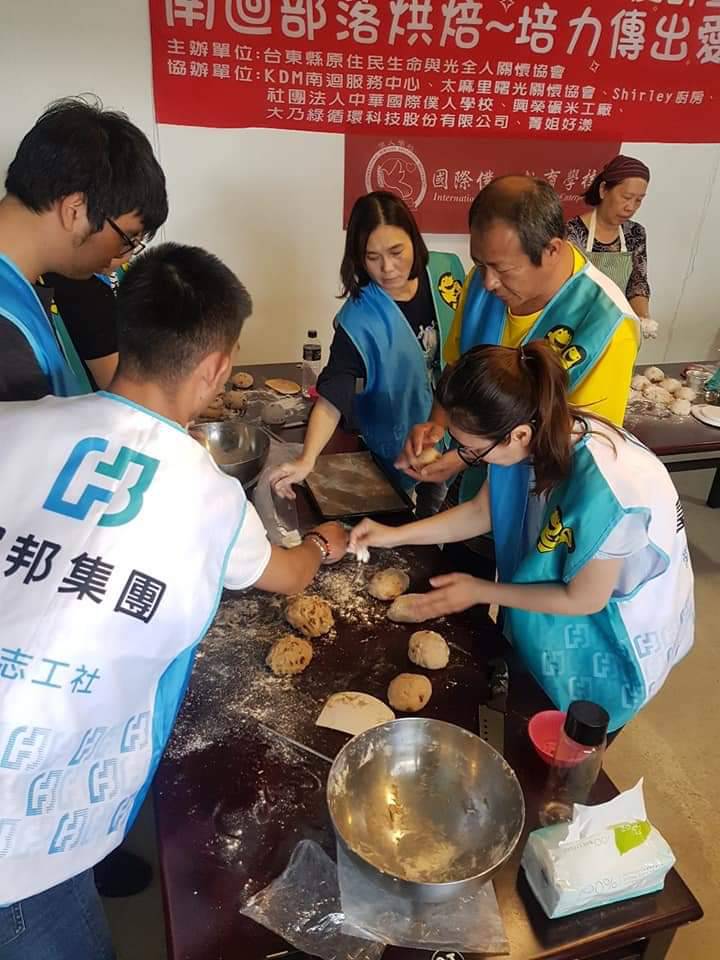 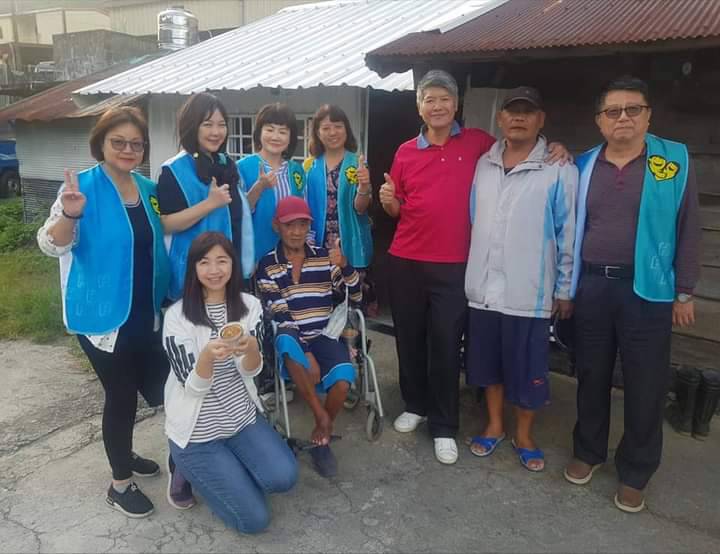 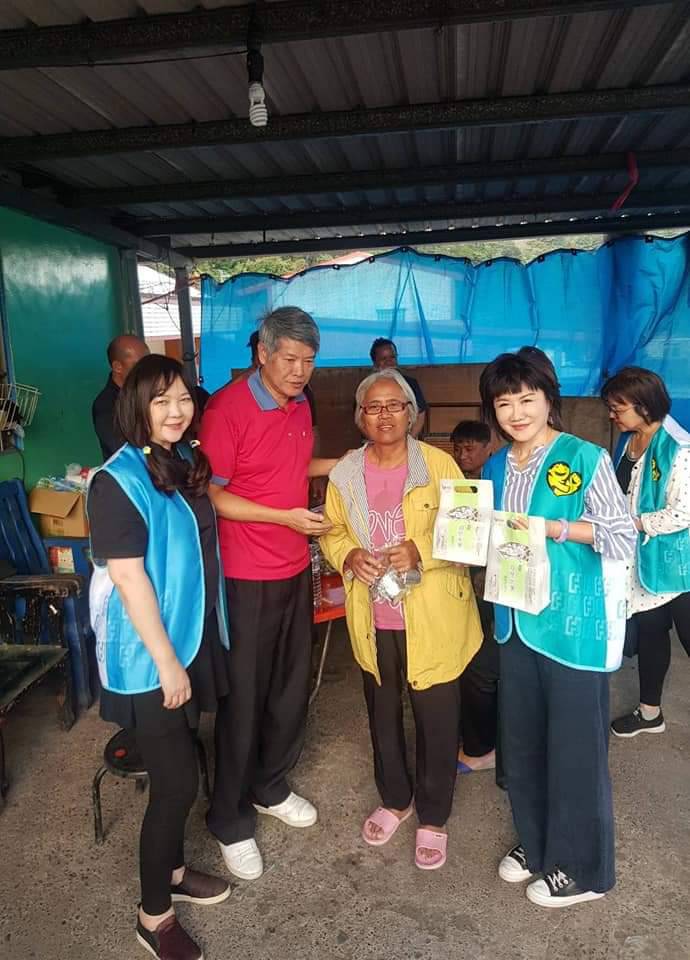 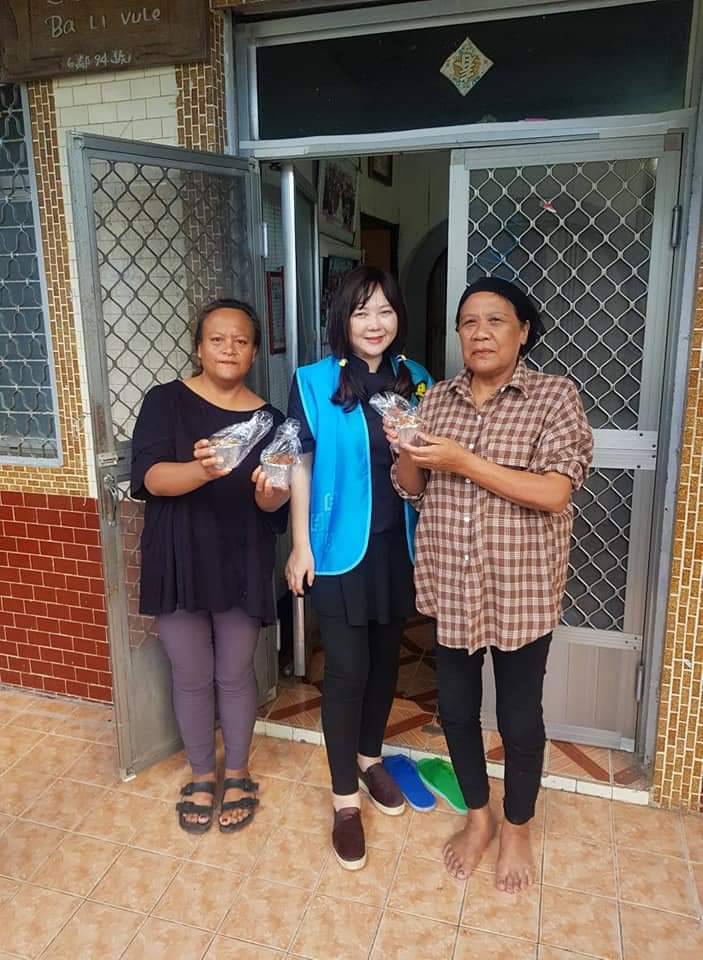         富邦志工前往南迴土坂部落關懷分享愛心麵包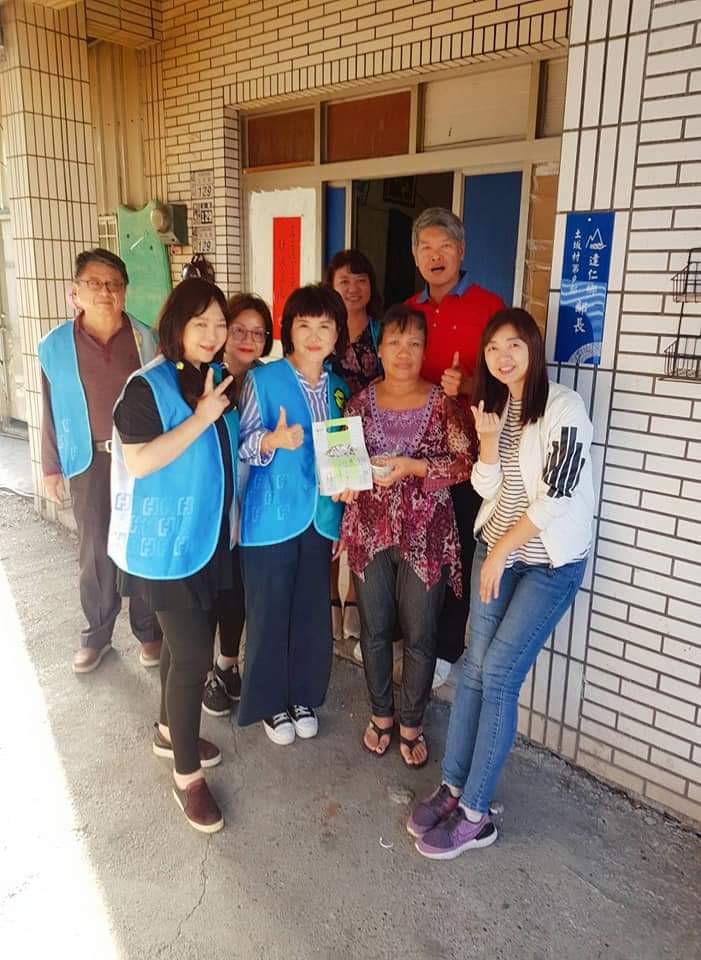 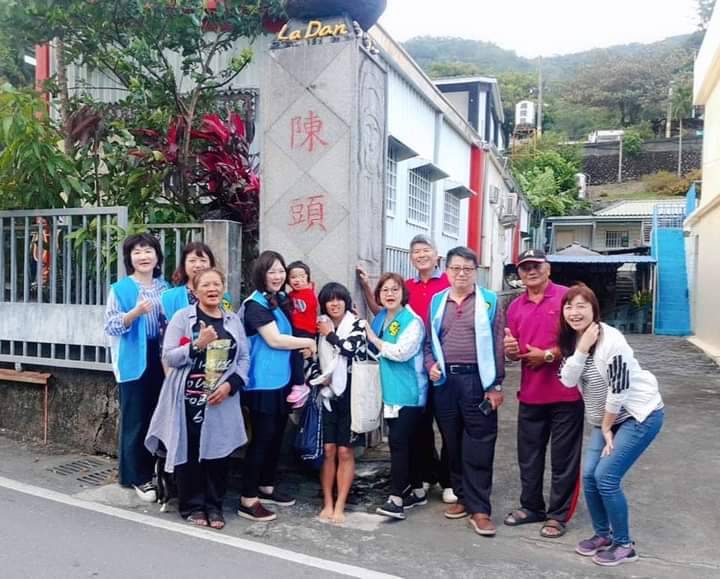                      富邦志工前往南迴土坂部落關懷分享愛心麵包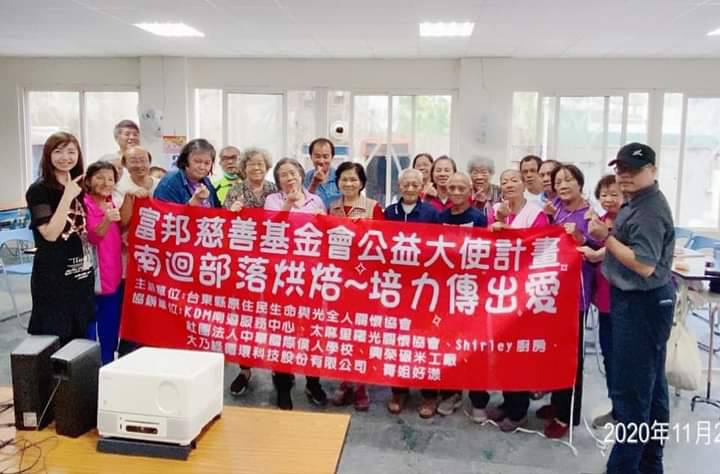                              前往太麻里老人關懷據點贈送愛心麵包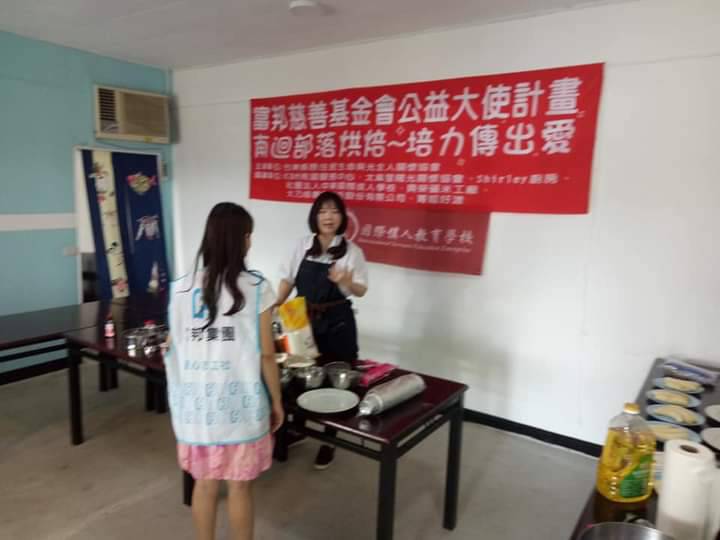 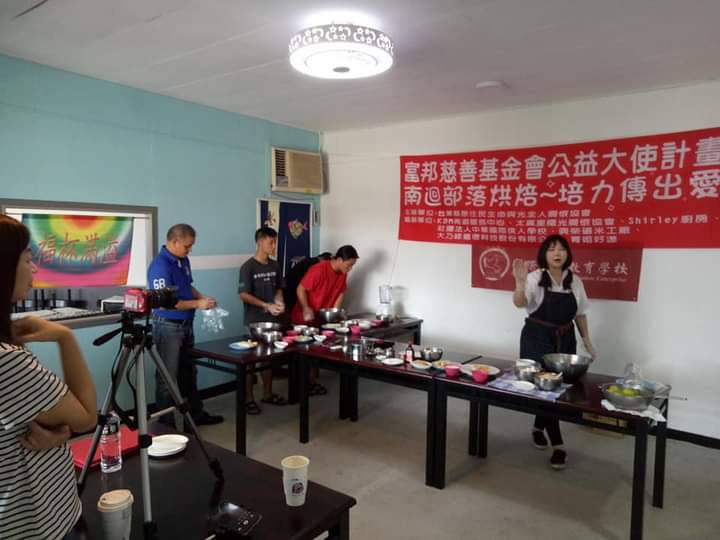    富邦志工張經理親                    烘培老師解說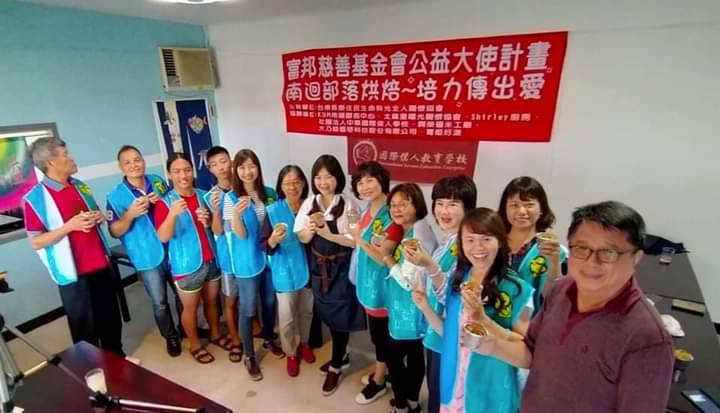             富邦志工在張經理的帶領展現學習成果            中餐後就要前往南回部落分享成果傳出愛